PRÉ-RELATÓRIOGRUPO nº._______	                                    			TURMA _____________COMPONENTES1 ______________________________________ 4 ____________________________________2 ______________________________________ 5 ____________________________________3 ______________________________________ 6 ____________________________________ConceitosDilatação real / Dilatação aparente / Coeficiente de dilatação.AçõesRelacionar o aumento no volume de um líquido ao aumento em sua temperatura.Comparar a dilatação da água com a dilatação do recipiente que a contém.Determinar o coeficiente de dilatação volumétrica da água.Resolver exercícios sobre dilatação dos líquidos.Material /montagem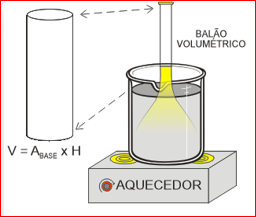 # Balão volumétrico	# Termômetro	# Aquecedor	# Conta gotas# Régua milimetrada# Tela de amianto# BéquerProcedimentos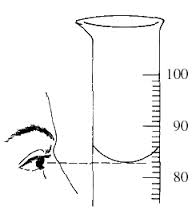 Coloque água no balão volumétrico até a marca de 
250 ml (marca inferior no gargalo) tendo o cuidado de tomar como referência o limite inferior do menisco e o cuidado de manter o balão na vertical. Use o conta gotas para acrescentar água até o nível desejado.Sabe-se que o raio médio do gargalo do balão volumétrico é de 0,750 cm. Determine o valor da área de seção reta do gargalo do balão volumétrico.  Meça a distância h entre as duas marcas no gargalo dos balões volumétricos h = _____ cm (resposta com 3 algarismos significativos)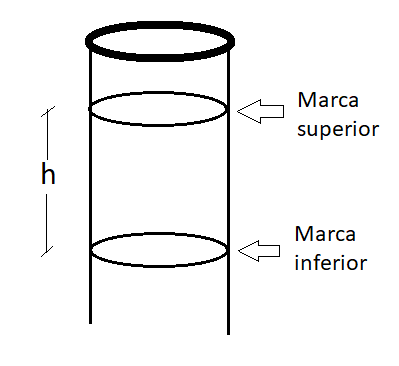 Anote o volume inicial da água (V0) e a área de seção reta do gargalo do balão, calculada no item anterior.V0  = ____________   ASEÇÃO RETA  = _____________ [atenção para que a resposta tenho o mesmo número de significativos que os dados]Meça a temperatura da água no balão com auxílio do termômetro e anote seu valor (t0). t0 = _____ °C (resposta com 3 algarismos significativos)Coloque o balão volumétrico dentro do béquer, em “banho Maria”. Disponha o conjunto sobre a tela de amianto do aquecedor elétrico. Ligue-o e observe o que acontece com o nível da água à medida que ela é lentamente aquecida. Enquanto o aquecimento ocorre, faça o exercício no final da página 4.Quando o nível da água (limite inferior do menisco) atingir a marca superior no gargalo do balão, desligue o fogareiro, retire o balão do béquer e meça a temperatura (t) da água no interior do balão, tendo o cuidado para não encostar o bulbo de mercúrio do termômetro no fundo do balão volumétrico. tfinal = ________	CÁLCULOSDetermine o aumento do volume aparente da água (Vap), multiplicando a área do gargalo do balão pelo aumento da altura (h) - deslocamento da coluna de água.Calcule o aumento do volume do balão volumétrico (Vbalão). Sabe-se que seu material é vidro pirex, cujo coeficiente de dilatação volumétrica é igual a 9,60 x 10-6 °C-1.Determine então o aumento real do volume da água (Vreal) e calcule seu coeficiente de dilatação volumétrica (água).CONCLUSÕESSe tanto a água quanto o recipiente foram aquecidos e dilataram por que o nível da água aumentou no recipiente? Ele não deveria ter permanecido o mesmo?________________________________________________________________________________________________________________________________________________________________________________________________________________________________________________________________________________________________________A água apresenta valores de coeficiente de dilatação diferentes para cada temperatura, como mostra a tabela abaixo. Verifique se o valor de água que você determinou está dentro dos valores apresentados na tabela, para a faixa de temperatura trabalhada. Discuta com seus colegas e indique os procedimentos de medida que podem ter interferido de forma predominante no valor do água encontrado. EXERCÍCIODeterminado líquido, cujo coeficiente de dilatação volumétrica é igual a 4,00 x 10-5 °C-1 é colocado em um recipiente de vidro pirex ( = 9,60 x 10-6 °C-1) cujo volume a 20,0 °C é igual a 
500 cm3, preenchendo-o totalmente. Se a temperatura do conjunto for elevada de 20,0°C a 80,0°C, determine:Assista o filme https://www.youtube.com/watch?v=IOO_kCYUzBM que mostra um recipiente contendo líquido colorido ser inserido em outro recipiente maior contendo água superaquecida. Observe atentamente a coluna do líquido. Elabore um texto que explique o porquê de o nível de água variar da maneira mostrada, desde o instante em que o recipiente é mergulhado até o final do vídeo. ____________________________________________________________________________________________________________________________________________________________________________________________________________________________________________________________________________________________________________Temperatura (°C) (10-3 °C-1)Temperatura (°C) (10-3 °C-1)5,000,01655,00,45710,00,08860,00,48615,00,15165,00,52320,00,20770,00,54430,00,25775,00,58535,00,30380,00,59640,00,34585,00,64345,00,38590,00,64450,00,42095,00,665